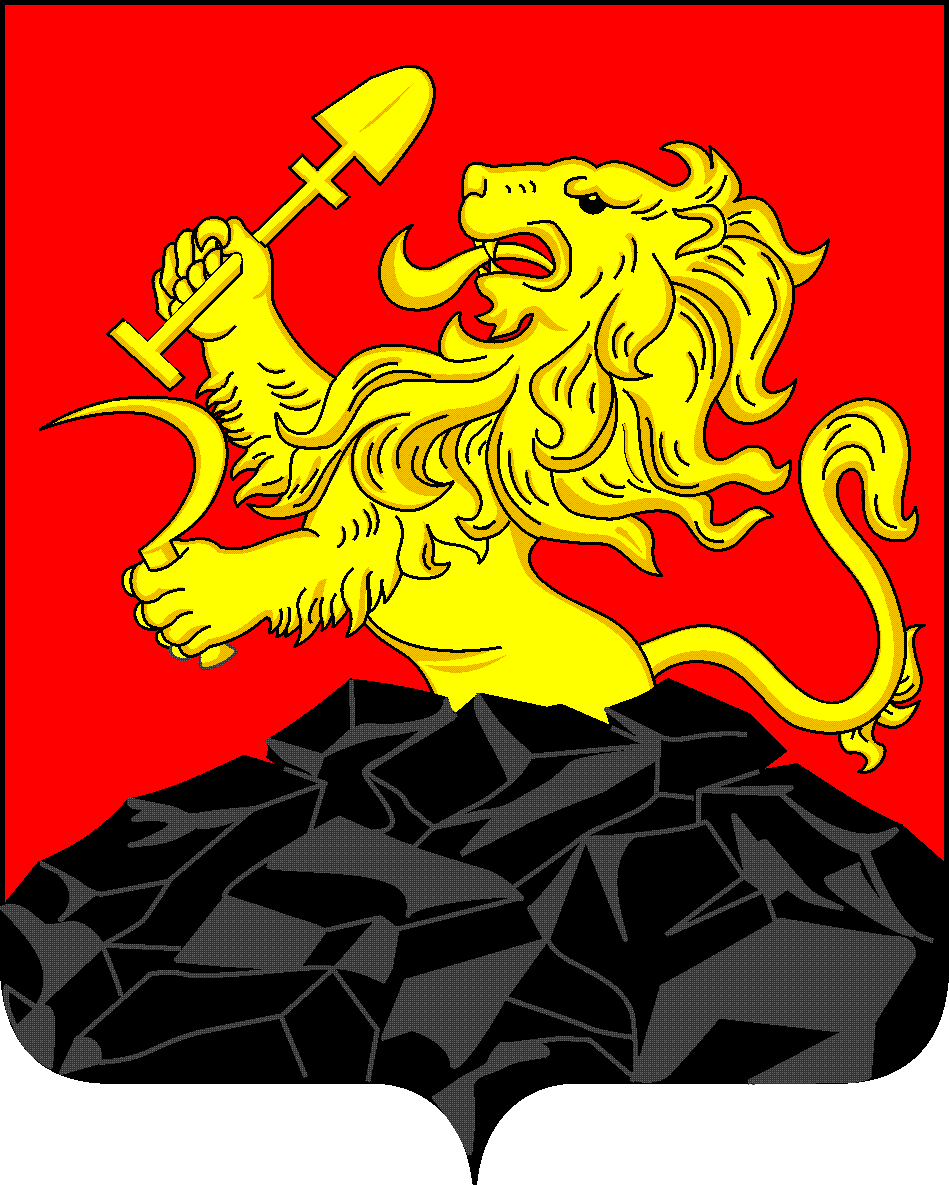 Уважаемые руководители!         Отдел образования администрации города Бородино на основании письма министерства образования Красноярского края от 12.10.2022. № 75-12764  « Об использовании методических материалов в работе по профилактике детского дорожно-транспортного травматизма», в целях профилактики детского дорожно-транспортного травматизма (далее — ДДТТ) направляет для использования в работе ссылки на методические материалы, разработанные федеральным государственным бюджетным учреждением культуры «Всероссийский центр развития художественного творчества и гуманитарных технологий» (далее — ФГБУК «ВЦХТ»), подведомственным Минпросвещения России:электронный вариант обучающей раскраски для изучения дошкольниками и младшими школьниками правил дорожного движения и мобильное приложение дополненной реальности к ней  http://vcht.center/festival/bezopasnost-dorozhnogo-dvizheniya/raskraska-dlya-izucheniya-pdd/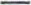  комплект информационно-образовательных материалов по тематике безопасности дорожного движения, состоящий из трех тематических видеороликов по профилактике ДДТТ для родительской общественности и методических материалов для педагогов по работе с видеороликами http://vcht.center/festival/bezopasnost-dorozhnogodvizheniya/komplekt-materialov-bdd-rabot%D0%B0-s-roditelyami; пакет заданий для проведения тестирования общеобразовательных организаций по тематике безопасности дорожного движения, разработанный ГУОБДД МВД России, дизайн-макеты тетрадей, видеолектории — в разделе «Методическая копилка для педагогов» на сайтеКрасноярского	краевого	Дворца	пионеров: http://online.dvpion.ru/course/index.php?categoryid=50.Материалы могут быть использованы педагогами во время проведения родительских собраний, профилактических бесед, классных часов, инструктажей по правилам поведения в каникулярное время, работы отрядов юных инспекторов движения, а также родителями и детьми для самостоятельного изучения.Министерство рекомендует разместить на сайтах образовательных организаций информацию о методических материалах ФГБУК «ВЦХТ»Начальник Отдела образования                                              О.А. ТравниковаМ.А. Крупиненко4-62-75ОТДЕЛ  ОБРАЗОВАНИЯ    АДМИНИСТРАЦИИГОРОДА БОРОДИНО  Красноярского края     Маяковского  ул., д. 23, Бородино, 663981Тел. / факс (39168) 4-41-85E-mail: borono@krasmail.ru На   № ___________________________Руководителям ОО